Working with PercentagesA percentage is a rate, number or an amount out of 100. It is also a fraction with a denominator of 100.Your Task: Using the information in the table colour in the 100s chart showing the percentages of the followingExtension Activity: Let’s add some percentages.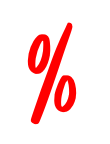 If I add the percentages from blue and green what will the total percentage be?If I add the percentages from blue and pink what will the total percentage be?If I add the percentages from yellow and green what will the total percentage be?If I add the percentages from green, red and purple what will the total percentage be?If I was asked to select colours to make up 50% what colours would I choose?123456789101112131415161718192021222324252627282930313233343536373839404142434445464748495051525354555657585960616263646566676869707172737475767778798081828384858687888990919293949596979899100COLOURPERCENCENTAGEHOW MANY SQUARES MAKE UP THAT PERCENTAGE?Pink20%Yellow15%Green5%Blue10%Purple42%Red8%